Tytuł naukowy Imię i nazwiskoTytuł rozprawy doktorskiejRozprawa na stopień naukowy doktora nauk medycznych i nauk o zdrowiuw dyscyplinie nauki farmaceutycznePromotor: ………………………………Promotor pomocniczy: ………………………………..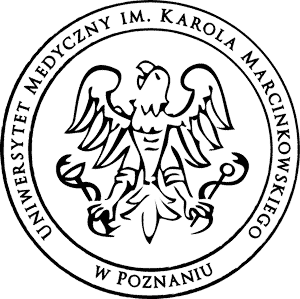 Kolegium Nauk FarmaceutycznychUniwersytet Medyczny im. Karola Marcinkowskiego w PoznaniuPoznań, 2022